Международная выставка "Образование за рубежом"30 марта . в Харькове состоится ежегодная международная выставка "Образование за рубежом" в отеле Kharkiv Palace с 11:00 до 18:00. В программе:- презентации 15 языковых школ, колледжей и университетов Австралии, США, Канады, Греции и Польши;- консультации от менеджеров  образовательного агентства Studex; - мастер-классы о трендах в современном образовании;- розыгрыш призов от партнеров мероприятия.;- и награждение участников конкурса «Language Travelling»!О конкурсе «Language Travelling»: с 4 февраля по 20 марта проходит конкурс "Language Travelling" ("Языковые путешествия") среди молодежи от 14 до 25 лет, по результатам которого победители получают возможность пройти языковые курсы за границей совершенно бесплатно.Регистрация и правила участия на сайте www.studex.org.uaУчастие бесплатное!Партнеры: отель «Kharkiv Palace», «S-Park», ледовый каток «Шато-Ледо», пейнтбольный клуб «Форпост», креативное агентство «Boomerang», теннисный клуб «Сentral Park», антикафе «Уровень».Генеральный медиа-партнер:ТРЦ МагеланМедиа-партнеры: AIESEC, ЯППИ, Иград, Свадебное агентство Анны Буслаевой, Книгарня Є, Свободное пространство «Дома»,  057, Весь Харьков, Афиша Дозор, trend.kharkov.ua, журнал Palindrome, Робинзон ТВ, JCI Youth, сеть ресторанов Мафия, сеть сэндвич-баров Freshline, ХНЭУОрганизатор:Образовательное агентство “Studex” – лидер в сфере предоставления услуг по международным программам, образованию и языковым курсам за рубежом.www.studex.org.ua, e-mail: kharkov@studex.org.uaТел. (057) 781-29-78, (095) 946-26-66, 
http://vk.com/studex_kh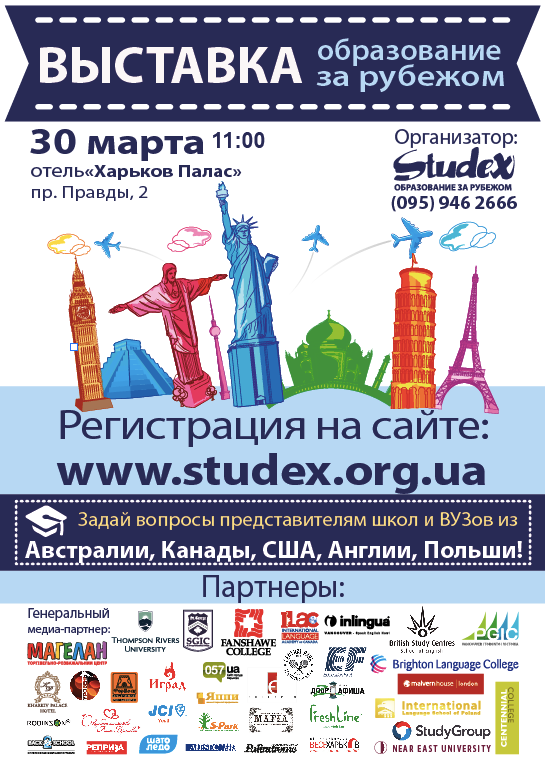 